МУНИЦИПАЛЬНОЕ КАЗЕННОЕ УЧРЕЖДЕНИЕ КУЛЬТУРЫ«НАУРСКАЯ ЦЕНТРАЛИЗОВАННАЯ БИБЛИОТЕЧНАЯ СИСТЕМА»366128 ЧР, Наурский район, ст. Наурская, ул. Лермонтова 39 Тел/факс (871-43) 2-22-49  25 сентября 2020 год                                                                                                                 № 161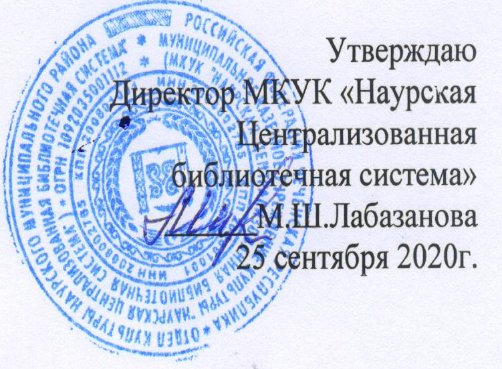 Отчето проделанной работе МКУК«Наурская централизованная библиотечная система»в сентябре 2020 годаПроведено информационно-просветительских и культурно-досуговых мероприятий_244, в них приняло участие__364_ человека, зрителей человек__5588__.Социально-значимые культурные мероприятия (знаменательные даты, фестивали, конкурсы, премьеры, выставки), акции и   юбилейные события.(Указать количество_ 20 _, расписать наиболее значимые мероприятия)Мероприятия, приуроченные ко Дню чеченской женщины День чеченской женщины — ежегодный праздник, отмечаемый в Чеченской Республике в третье воскресенье сентября. В 2009 году отмечался впервые.  День чеченской женщины один из главных праздников. Это дань уважения чеченским женщинам, которые во все времена на своих плечах выносили тяготы и лишения, связанные с трагическими событиями истории народа.18 сентября в Наурской центральной районной библиотеке был проведен вечер –огонек «В честь чеченской женщины».   В мероприятии приняли участие М.М. Сейлмуханов – Народный поэт ЧР, А.У. Муртазов –руководитель МИК партии «Единая Россия» приглашенные главные героини вечера, женщины.                                                                                             Ведущая Х.Эльсаханова рассказала гостям об истории празднования Дня чеченской женщины, отметила ведущую роль женщины в современном обществе, рассказали об известных женщинах, внёсших огромный вклад в развитие культуры, науки, образования ЧР.С теплыми словами благодарности поздравил женщин А.У. Муртазов. Он пожелал им здоровья, благополучия. М.М. Сейлмуханов отметил выдающуюся роль чеченской женщины в жизни чеченского народа во все времена, пожелал всем здоровья, успехов в работе и всего самого наилучшего. В ходе мероприятия дети читали стихи и пели песни, посвященные чеченской женщине. Вечер проходил за чаепитием в теплой праздничной атмосфере.К мероприятию была оформлена книжная выставка: «Нохчийн зуда-къоман илли». Присутствовало – 23 человек18сентября в Чернокозовской библиотеке-филиал №5 прошел литературный час «Во славу женщины чеченки» На встрече прозвучали стихи и песни, воспевающие чеченскую женщину, слагающие гимн ее стойкости, терпимости, душевной щедрости и красоте. Вниманию посетителей мероприятия была представлена книжная выставка: «Чеченских женщин имена». Присутствовало – 18 человек  18 сентября   в Левобережненской библиотеке –филиал №9 прошел вечер «Роль женщины в истории   чеченского народа».   Заведующая библиотекой выступила с поздравительной речью в адрес женщин, и пожелала им крепкого здоровья и семейного счастья. Она отметила, что этот праздник – очередное свидетельство уважения и почитания женщины-чеченки.  Были озвучены различные вопросы по данной тематике, на которые гости мероприятия активно давали ответы. Для присутствующих   юные участницы библиотечного кружка «Лучик доброты» прочитали стихотворения, посвященные чеченской женщине.   Цель мероприятия: содействие в сохранении и развитии уважительного отношения к женщинам- матерям на основе обычаев и традиций чеченского народа. Присутствовало-18 человек18 сентября в Капустинской библиотеке-филиал №10   был проведен устный журнал «Чеченских женщин имена».    Страницы устного журнала были посвящены знаменитым женщинам Чеченской Республики, подвигу 46 чеченских девушек из аула Дади-Юрт. На мероприятие в исполнении юных читателей прозвучали стихи и песни, посвященные чеченским женщинам. Присутствовало-16 человек.15 сентября в Ульяновской библиотеке- филиал №11 прошел литературно-музыкальный вечер «Женщина-это жизнь».   Заведующий библиотекой -филиал №11 – Мицаев Руслан М. поздравил женщин села Ульяновской с праздником.   На вечере прозвучали стихи и песни чеченских   поэтов, посвященные женщинам Чечни. Присутствовало – 15 человек. 18 сентября   в Ново-Солкушинской библиотеке-филиале №12 для широкого круга читателей проведен праздничный вечер «В честь чеченской женщины».   В самые непростые вехи истории чеченские женщины демонстрировали свою стойкость духа, высокое самопожертвование, следование традициям и обычаям предков. Библиотекарь познакомила посетителей с историей праздника, рассказала о знаменитых чеченских женщинах. На вечере прозвучали лирические и патриотические стихи и песни. Участники художественной самодеятельности показали юмористические сценки. Желающие приняли участие в различных интересных конкурсах.                                                                                           Присутствовало-  17 человек.                                                                                                           Проведено мероприятий по направлениям:-Единой Концепции духовно-нравственного воспитания и развития подрастающего поколения -   22__;(Указать количество _22 _, расписать наиболее значимые мероприятия  2 сентября в Левобережненской библиотеке –филиал №9 состоялся час общения «Новый год по Хиджре» учащихся старших классов с Имамом мечети Кужуловым Сайд-Эмином.   В своем обращении к ученикам имам отметил, что религия Ислам украшает жизнь человека со всех сторон. Она учит мусульман проявлять милосердие к слабым, делать пожертвования бедным, уважать старших, заботиться о своей семье, помогать тем, кого притесняют или кто попал в трудное положение. Она учит нас и этике почитания родителей, этике почитания друзей и коллег, этике почитания братьев и сестёр. В ходе мероприятия, учащиеся задавали Имаму интересующие их вопросы, на которые они получили исчерпывающие ответы.    Цель беседы - культурно -религиозное и духовно -нравственное воспитание подрастающего поколения, формирование положительных нравственных качеств, благонравия.    Присутствовало -14 человек30 сентября в Ново-Солкушинской библиотеке-филиале №12 для широкого круга читателей прошла беседа «Священная книга мусульман». Присутствовавший на мероприятии заместитель имама села Темирханов А.А. рассказал аудитории о содержании и значении Корана в жизни каждого мусульманина; о структуре и правилах чтения Корана. В ходе беседы зачитывал и разъяснял некоторые суры из Корана.  Было отмечено, что Коран воспитывает мусульман в духе праведности и богобоязненности.  Присутствовало -18 человек. Первое сентября – особенная дата – День знаний. День знаний – особенный праздник всех тех, кто идет по пути освоения новых знаний, для всех школьников и студентов. Книга – это верный помощник учащихся. Благодаря книге человек открывает новые миры, новые горизонты, новые впечатления и переживания. Книги, представленные на выставке «Мир знаний открывает книга», действовавшей в Чернокозовской библиотека-филиал №5, помогут читателю развить образное мышление, повысить интеллект, дадут дополнительные знания в освоение школьных предметов. Также на выставке были представлены увлекательные художественные произведения для внеклассного чтения. Просмотрело –35 человек   1 сентября   Левобережненская библиотека -филиал №9 приняла участие в утреннике «Здравствуй светоч, здравствуй школа», в СОШ села Левобережное. Заведующая библиотекой обратилась с приветственным словом к присутствующим ученикам, учителям, родителям и гостям, отметила уделяемое внимание руководством региона к образовательной сфере и принимаемым мерам по реализации Единой Концепции духовно-нравственного воспитания и развитию подрастающего поколения, пожелала успехов и взаимопонимания на местах. По традиции, особое внимание было приковано к первоклассникам. Самые маленькие виновники торжества были в первых рядах. Здесь – царство букетов и белых бантов. Первоклассники прочитали стихотворения, посвященные учебе в первом классе. Библиотекарь вместе с СДК подготовили к празднику миниатюру «Наши руки».  1 сентября в Капустинской библиотеке-филиал №10   был проведен информационный час «Дорога знаний». Участники мероприятия узнали интересные факты об истории праздника, о принятых традициях праздника в России и о традициях начала учебного года в других странах. Для участников праздничной встречи была организована интеллектуальная викторина «Аукцион знаний». Присутствовало – 15 человек 1 сентября   в Ново-Солкушинской библиотеке-филиале № 12 для детей младшего школьного возраста проведен урок «Здравствуй, к знаниям дорога».   Участники мероприятия совершили увлекательное путешествие в мир знаний. Дети вспоминали названия школьных предметов, отгадывали литературные загадки, соревновались в веселом счете, исправляли ошибки в сочинениях двоечников, вспоминали пословицы про ученья и знания.                                                                   Присутствовало -17 человек.                                                                                                           - Мероприятия по пропаганде здорового образа жизни__11 __;(Указать количество__ _11__, расписать наиболее значимые мероприятия)  14 сентября в Чернокозовской библиотеке –библиотеке №5 был проведен обзор выставки «Цена зависимости – жизнь». В ходе мероприятия были рассмотрены вопросы и проблемы наркомании и курения. Заведующая библиотекой рассказала юным читателям о том, как вредные привычки влияют на жизнь и здоровье человека.  Библиотекарь провела обзор книг, представленных на выставке. Присутствовало – 10 человек14 сентября в Ищерской библиотеке-филиал №4 прошел спортивный час «Дороге спорта нет конца». Само мероприятие было подготовлено при активном участии учащихся, с учетом их пожеланий. Ребятам рассказали, что значит рациональное питание, его принципы, что значит режим, вредность таких привычек как курение, наркомания. Участники с удовольствием отвечали на заданные вопросы. В конце мероприятия ребята показали свои спортивные навыки в беге, прыжках, упражнения на скакалке и с мячом. Присутствовало-16 человек26 сентября в Капустинской библиотеке-филиал №10   провели информационный час «Горькие плоды сладкой жизни», посвященный проблемам наркомании. В ходе беседы библиотекарь рассказала ребятам об огромном вреде для здоровья и последствиях, употребления наркотических средств, а также о наказание за употребление и распространении наркотиков. К мероприятию оформлена книжная выставка «Наркотики – проблема общества. Наркотики – проблема личности» На выставке представлены книги и брошюры из фонда библиотеки, посвященные проблеме наркомании. Присутствовало –15 человек.10 сентября   в Ульяновской библиотеке-филиал №11 провели беседу на тему: «Наркотик и его история». История наркотиков охватывает не одно тысячелетие. Первое упоминание о дурманящих веществах зафиксировано еще у древних шумер. История появления наркотиков, как препаратов началась в девятнадцатом веке. В 1803 году из опия научились получать морфий, в 1853 году, ровно полвека спустя, был придуман шприц, посредством которого началось внутривенное введение морфия. Врачи того времени ошибочно считали, что при этом способе попадания в организм он не вызывает привыкания. Цель мероприятия, пропаганда здорового образа жизни. Присутствовало - 12человек 25 сентября Ново-Солкушинская библиотека-филиал № 12 в Новосолкушинской СОШ, с учащимися средних классов, провела урок здоровья «Пристрастия, уносящие жизнь». Цель мероприятия – формирование у подростков негативного отношения к употреблению наркотиков, алкоголя и табачной продукции, на приобщение к здоровому образу жизни. Библиотекарь обсудила с учащимися, что такое здоровый образ жизни, что относится к вредным привычкам, какой вред наносят растущему организму курение, алкоголь и наркотики. Ребята получили полезные советы о ведении здорового образа жизни и укреплению организма.    Присутствовало - 22 человек.  -План по реализации в 2016-2017 годах в Чеченской Республике Стратегии государственной политики Российской Федерации на период до 2025 года__  24__;(Указать количество 24_    расписать наиболее значимые мероприятия)   21 сентября патриотический урок, посвященный 70-летию Победы в годы Великой Отечественной войны «Поклонимся великим тем годам» был проведен Левобережненской библиотекой-филиал №9 среди учащихся старших классов. Урок был нацелен на патриотическое воспитание подрастающего поколения, любви к Родине, на котором еще раз перелистали страшные страницы нашей истории, связанные с Великой Отечественной войной. Юные читатели коснулись основных моментов обороны Брестской крепости, битвы под Москвой, битвы за Ленинград, прочитали стихи А. Твардовского и В. Фирсова.  Великая Отечественная война - это ярчайший пример мужества и героизма советского народа.   Внимание обучающихся было обращено на то, что наши соотечественники теме мужества и героизма будут уделять повышенное внимание, так как эти ценности вечны и актуальны, и потомки должны знать своих героев, мотивы проявления мужества и героизма, любви к своей Родине. Цель: воспитание патриотических чувств к историческому прошлому нашей Родины, воспитать чувство гордости и уважения к прошлому своего Отечества, памяти о тех, кто защищал Родину. Присутствовало- 16 человек18 сентября в Ульяновской библиотеке- филиал №11 был проведен информационный час «Учимся жить на примерах наших предков». В каждом регионе есть примеры семейных ценностей. Они должны оставаться на первом месте. В семье закладываются те ценности, которые человек проносит через всю свою жизнь и передать через поколение. Ведущий библиотекарь рассказал своим посетителям об основных и важных традициях, духовных и нравственных ценностях, обычаях. А также рассказал о том, какое внимание уделяет глава Чеченской Республики вопросам воспитания подрастающего поколения Присутствовало -18 человек. 29 сентября в НЦРБ состоялся час общения: «Разговор о профессиях с профессионалами» Выбор будущей профессии - это серьезный и ответственный шаг в жизни каждого человека, наиболее важное решение, которое необходимо принять в подростковом возрасте. Правильный выбор профессии – это уверенность и материальное благополучие во взрослой жизни. С целью расширения представления школьников о мире профессий и видах профессиональной деятельности на мероприятие в СОШ№ 1 были приглашены люди, состоявшиеся в своей профессии. В ходе мероприятия старшеклассники узнали о профессиях от профессионалов - врача-кардиолога, полицейского, мастера ногтевого сервиса.Присутствовало- 28 человек - Духовно-нравственное и гражданско-патриотическое воспитание(Указать количество _31    расписать наиболее значимые мероприятия)  День гражданского согласия и единения был учрежден в 2002 году и ежегодно отмечается в Чеченской Республике 6 сентября. Эта дата стала знаменательной в истории Чеченской Республики.Ко Дню гражданского согласия и единения 4 сентября в Чернокозовской   библиотеке-филиал №5 прошел информационный час «В единстве наша сила». Библиотекарь познакомила присутствующих с историей возникновения праздника, рассказала о Первом Президенте Чеченской Республики Герое России А-Х. Кадырове, благодаря которому удалось восстановить мир и стабильность в республике, о сплоченности народов разных национальностей, проживающих в республике.   Присутствовало -15 человек   5 сентября   в Левобережненской библиотеке-филиал №9 прошла правовая беседа «Сила наша в единстве». В ходе встречи, ученики смогли понять, что история учит нас, что порознь, поодиночке не сделать того, что можно сделать вместе.  Каждый запомнил, что сильна Россия только тогда, когда она едина.  Читатели были ознакомлены с историей праздника, вспомнили тех, кто в трудное для страны время проявил свою гражданственность, беззаветную любовь к Отечеству, величайшую доблесть и героизм.   Информация носила познавательный характер. Присутствовало-16 человек. 4 сентября заведующая библиотекой-филиал №10 провела для учащихся Капустинской НОШ патриотический час «В семье единой и дружной». Библиотекарь познакомила с историей возникновения праздника, рассказала о людях разных национальностей, которые живут и трудятся в республике дружной единой семьей, принимают активное участие в жизни республики, вносят достойный вклад в ее развитие. Присутствовало -20 человек 4 сентября   в Ново-Солкушинской библиотеке-филиале № 12, для молодежи, проведен урок «Единство и согласие».  Библиотекарь рассказала о значимости данного праздника и сплоченности народов ЧР, рассказала о мирной и дружной жизни всех народов, проживающих на территории нашей республики; как строилась республика, восстанавливались все сферы власти, общественные институты. Библиотекарь отметила огромную роль первого Президента ЧР Ахмат-Хаджи Кадырова в восстановлении мира и спокойствия на чеченской земле.                                                                                                                                         В завершении мероприятия библиотекарь сделала обзор следующих книг: «Чечня: годы и люди» Адиз Кусаев, «Правда и мифы о Чечне и чеченцах, «Достоинство гордых» В.Ф. Русин, «Детский мир». Присутствовало- 18 человек.                                                                                                         Антикоррупционное      28 сентября для юных читателей в Чернокозовской библиотеке-филиал №5 прошел   познавательный час «Коррупция, что это?», Цель мероприятия: получить первоначальные правовые знания и почувствовать себя ответственными гражданами своей страны. Дети в игровой форме на примере сказочных героев положительных и отрицательных, определять какие права нарушены и какими правами пользуются герои сказок. Затем ребята приняли участие в веселых конкурсах «Правовые ребусы», «Собери пословицу», «Загадки по правам из сказки». Присутствовало -18 человек.26 сентября    в Левобережненской библиотеке-филиал №9 была проведена беседа «На борьбу с коррупцией». Заведующая библиотекой рассказала ребятам о коррупции, причинах её возникновения, факторах, способствующих её развитию, привела примеры коррупционных действий на героях мультфильмов и зачитала статью закона Российской Федерации «О противодействии коррупции», и какую ответственность несут лица за данные правонарушения.   Многие высказывали свои предложения по противодействию коррупции и снижению количества коррупционных правонарушений.  Каждый из ребят высказал свою точку зрения по поводу антикоррупционных действий, пришли к одному выводу, что коррупцию надо искоренять. Целью мероприятия была пропаганда и формирование у учащихся антикоррупционного мировоззрения; привитие антикоррупционных навыков, воспитание честности, порядочности. Присутствовало -15 человек28 сентября библиотека –филиал №10 для учащихся Капустинской НОШ   провела познавательный час «Коррупция в мире сказок». Заведующая библиотекой познакомила ребят с понятием «коррупция», формами проявления коррупции и ее последствиями. Обратила внимание детей на то, что люди должны быть справедливыми, честными, порядочными, милосердными, честно работать. Это нормы и правила поведения. Детям были прочитаны сказки на новый лад «По щучьему велению», «Айболит», «Дядя Степа – милиционер» и «Теремок». Присутствовало – 18 человек23 сентября в Ульяновской библиотеке-филиал №11 провели   беседу «О противодействиях коррупции». Данное мероприятие способствовало воспитанию у молодого поколения антикоррупционного мировоззрения, что противостояние коррупции дело всего общества и каждого человека, в частности. В ходе мероприятия заведующий библиотекой рассказал об этом сложном явлении, которое затрагивает все страны и регионы и о том, что коррупция подрывает государственный строй и останавливает экономическое развитие любой страны. Цель: Привить молодому поколению понятие что такое коррупция и как ему противостоят. Присутствовало -12 человек. Пропаганда чеченской, российской и зарубежной литературы (Указать количество _ _77, расписать наиболее значимые мероприятия)    В целях привлечения к чтению молодежи, популяризации книги и пополнения фондов библиотек, Наурская центральная районная библиотека провела акцию «Подари книгу библиотеке».28 сентября - очередной этап республиканской акции прошел в Наурской центральной районной библиотеке. Праздничная атмосфера царила в зале проведения акции, выставки книг, разноцветные шары, листовки – призывы, цитаты о чтении и книгах. На это раз библиотека принимала гостей из Парламента ЧР, Министерства культуры ЧР, национальной библиотеки ЧР им. А.Айдамирова, а также главы районных и местных администраций, общественные деятели и жители района.  Праздник открыли дети стихами о книгах и призывом их чтению.  Приглашенные, гости мероприятия, отметили, что книги — это главный источник знаний, призвали молодежь к чтению, так как чтение является основной составляющей образовательного процесса всю жизнь. Патриотом своей Родины можно стать только тогда, когда человек много читает, познает историю, обычаи, традиции через книгу. Книга является основой духовно – нравственного воспитания и развития молодежи.  Присутствовало -65 человек1 сентября в НЦРБ был проведен час зарубежной классики: «Волшебный мир Берроуза» - 145 лет Райса Берроуза американского писателя Его перу принадлежат 26 романов о Тарзане, 11 – из марсианского цикла, 7 – о Пеллюсидаре, находящемся внутри полой Земли, 4 – о приключениях на Венере Карсона Нэпира и множество иных фантастических и приключенческих произведений.
 На мероприятии читателей познакомили с биографией писателя и основными вехами его творческой деятельности. Читатели любители фантастики и приключении делились своими впечатлениями о прочитанных ими произведениях Р.Берроуза. Присутствовало -15 человек 25 сентября в Левобережненской библиотеке –филиал №9 состоялся литературный час «Гранатовый браслет».  Началось мероприятие со знакомства с биографией Александра Ивановича Куприна. Библиотекарь рассказала много занимательных фактов из его жизни. Например, о том, что писатель поднимался на воздушном шаре, летал на аэроплане, опускался на морское дно, изучал водолазное дело, дружил с рыбаками. Эта информация очень понравилась детям. Отдельная часть литературного часа была посвящена тому, как Куприн изображал мир животных. Этот мир удивителен, необыкновенен и своеобразен. Дети узнали о том, что свои рассказы писатель не выдумывал. Все животные, о которых он писал, жили на самом деле либо у него дома, либо у его родственников, знакомых или друзей. Ребята поняли, насколько Куприн любил животных, как человечно к ним относился, заботился о них, дрессировал, лечил, помогал им, спасал. Далее библиотекарь зачитала детям отрывок из рассказа Куприна «Гранатовый браслет». А затем дети рассказали о своих домашних животных, о том, как они ухаживают за своими питомцами, поделились наблюдениями за их повадками. Творчество писателя очень заинтересовала учащихся. Дети взяли книги на дом. Целью мероприятия было знакомство с жизнью и творчеством писателя, расширить читательский кругозор и помочь школьникам осознать личностную и нравственную значимость творчества писателя. Присутствовало-21 человек7 сентября в   Ново-Солкушинская библиотека-филиал №12 для широкого круга читателей провела поэтическую композицию «Певец родной земли», приуроченную к 150-летию А.И.Куприна. Куприн А.А. русский писатель-реалист, одно из самых громких имен 20 века. Его повести и рассказы, продолжают волновать людей разных поколений. В ходе мероприятия посетители познакомились с жизнью и творчеством писателя, стали свидетелями самых значительных событий в его жизни; узнали историю создания некоторых произведений А.И.Куприна.                             Присутствовало-  15 человек.                                                                                                       10 сентября в читальном зале Наурской районной библиотеки оформили книжную выставку «Она написала убийство», посвященную 130-летию со дня рождения Агаты Кристи.  Агата Кристи относится к числу самых известных в мире авторов детективной прозы. Ее произведения стали одними из самых публикуемых за всю историю человечества, а также – самыми переводимыми. Она опубликовала более 60 детективных романов, 6 психологических романов и 19 сборников рассказов. В театрах Лондона были поставлены 16 её пьес. Книги Агаты Кристи изданы тиражом свыше 4 миллиардов экземпляров и переведены на более чем 100 языков мира.Книги и фотографии, представленные на выставке, помогли посетителям вспомнить о творчестве и жизненном пути знаменитой английской писательницы Агаты Кристи.Просмотрело выставку -34 человека.Взято – 5 книг15 сентября    для любителей детектива в Чернокозовской   библиотеке –филиал №5 был проведен литературный час «Жизнь как детектив», приуроченный к 130-летию со дня рождения известной английской писательницы автора детективной прозы Агаты Кристи. Участники встречи познакомились с интересными фактами из жизни королевы детективов, узнали историю возникновения жанра детективного романа, его ключевые особенности. В рамках мероприятия была представлена книжно-иллюстрированная выставка «Королева детектива», которая познакомит присутствующих с самыми яркими произведениями Агаты Кристи. Присутствовало – 14 человек.  14 сентября   в Ново-Солкушинской библиотеке-филиале №12 для широкого круга читателей проведен литературный час «Королева детектива», приуроченный к 130-летию со дня рождения английской писательницы Агаты Кристи, самого известного в мире автора детективной прозы и одного из самых публикуемых писателей за всю историю человечества. Библиотекарь познакомила слушателей с личностным и творческим становлением писательницы, рассказала об особенностях авторского стиля Агаты Кристи, ее вкладе и значении романов Агаты Кристи в художественной литературе. В рамках мероприятия прошла викторина «Леди Агата Кристи и ее детектив».                                                             Присутствовало -16 человек.                                                                                                              29 сентября в рамках празднования 150 - летия И.Бунина в Чернокозовской библиотеке –филиал №5   была проведена беседа «Поэт, писатель, лауреат». Присутствующие познакомились с яркими и интересными моментами жизни и творчества замечательного писателя, поэта, первого русского лауреата Нобелевской премии по литературе, с интересом окунулись в мир Бунинских героев и вспомнили знакомые страницы его неповторимых произведений. Рассказ сопровождался   чтением отрывков из художественных произведений «Солнечный удар», «Темные аллеи». Присутствовало – 15 человек    16 сентября в   Ново-Солкушинской библиотеке-филиале №12 в Ново-Солкушинской библиотеке-филиале № 12 для широкого круга читателей проведен литературный час «Нохчийн халкъан поэт, прозаик», приуроченный   к 100-летию со дня рождения чеченского поэта, прозаика, переводчика, врача и замечательного человека Магомета Сулаева. В чеченской литературе творчество М. Сулаева занимает свое, особое место. Он всегда горел сыновней любовью к Родине, к народу. И, наверное, поэтому, так возвышенно, вкладывая в каждое произведение свою душу, частицу сердца, писал Магомет о Родине, родной природе, о дружбе и любви. Его имя достойно вошло в сокровищницу чеченской национальной литературы и культуры. В ходе мероприятия посетители смогли проследить жизненный и творческий путь поэта. Библиотекарь рассказала о его переводческой деятельности, заслугах в развитии критики, провела краткий анализ некоторых произведений.                                                                    Присутствовало - 16 человек.                                                                                                        11 сентября    Ново-Солкушинская библиотека-филиал № 12 для детей провела литературный час «В мире книг Альберта Лиханова», приуроченный к 85-летию писателя. Главной темой литературных произведений Альберта Лиханова был мир подрастающего поколения. Библиотекарь рассказала ребятам о ярком жизненном пути, активной общественной деятельности и увлекательном творчестве замечательного и юношеского писателя; познакомила с его книгами «Высшая мера», «Деревянные кони», «Мой генерал», «Музыка» и другие.                                                                        Присутствовало-  14 человек.                                                                                                                                                                                                                                                         -выставки_  78_; (указать количество и название выставок)-конкурсы _1_; (информацию, о проведенных конкурсах, количество, дата, место проведения, краткая информация). -семинары 1 __ _; (информацию, о проведенных семинарах, количество, дата, место проведения, краткая информация)   - Профилактики здорового образа жизни, профилактики наркомании и социально-значимых заболеваний.  (Указать количество_  7_ расписать наиболее значимые мероприятия)  В Ищерской библиотеке-филиал №4 прошла беседа по профилактике наркомании и СПИДа «Жертва №1- молодежь». Мероприятие проводилось совместно медработником Ищерской амбулатории. Беседа, целью которой была выяснить, что молодежь знает об этом заболевании, о том, какие опасности оно несет и как передается, существуют ли меры по профилактики, призвана была дать больше полезной информации об этом коварном заболевании. Медсестра Буравлева Л.Н. познакомила рябят со статистикой заболеваемости СПИДом в Наурском районе и в ЧР, ответила на интересующие вопросы, вручила подросткам брошюры и буклеты по данной теме. Присутствовало-18 человек29 сентября в НЦРБ был проведен час здоровья «Сохраним сердце здоровым» к ежегодно отмечаемому 29 сентября Всемирному дню сердца. Сердечно-сосудистые заболевания являются одной из главных причин смертности в мире. О том, как сохранить сердце здоровым и избежать возникновения сердечно-сосудистых заболеваний, о мерах профилактики ишемической болезни сердца рассказала врач-кардиолог Наурской центральной районной больницы Идрисова Э.У.   Участники встречи «Сохраним сердце здоровым» узнали о главных факторах риска возникновения сердечно-сосудистых заболеваний и инсульта. Врач-кардиолог дала полезные советы, которые помогут сохранить сердце здоровым. К мероприятию была оформлена книжная выставка ««Сохраним сердце здоровым» и проведен обзор литературы «Дела сердечные»  Присутствовало – 28 человек9 сентября   в средней образовательной школе с. Левобережное   заведующая сельской библиотекой –филиал №9 провела час здоровья «Коронавирус - невидимый враг».  Она рассказала школьникам о концепции социального дистанцирования из-за COVID-19 (держаться на определённом расстоянии от друзей, избегать больших скоплений людей, не дотрагиваться до людей, если нет в этом необходимости и т. д.). Кроме того, сосредоточилась на выработке у детей навыков поведения, нацеленного на сохранение и поддержание здоровья, например, чтобы они прикрывали рот локтем при кашле и чихании и мыли руки. Цель данного мероприятия: формировать у учащихся потребности в здоровом образе жизни, закрепить знания о пандемии, убедить ребят в необходимости соблюдать правила личной гигиены, способствовать воспитанию у детей привычек, а затем и потребностей к здоровому образу жизни, формировать навыки принятия самостоятельных решений в отношении поддержания и укрепления своего здоровья.Присутствовало-18 человек.  -По профилактике правонарушений несовершеннолетних (Указать количество _ 15_, расписать наиболее значимые мероприятия)  30 сентября в НЦРБ был проведен час проблемного разговора «Это не должно случиться с тобой» для учащихся старших классов СОШ№1. В мероприятии приняла участие Л.С.Астамирова – инспектор ПДН лейтенант полиции.Л.С.Астамирова подчеркнула в своей беседе о первопричинах, последствиях, методах увлечения в употребление наркотических веществ, алкоголя, взаимосвязи наркомании, алкоголизма и преступности, а также об административной и уголовной ответственности за правонарушения в данном направлении.  Библиотекарь так же рассказала ребятам о важности здорового образа жизни, о сомнительных удовольствиях, получаемых от употребления наркотиков, о необратимых последствиях наркомании.  Учащиеся школы активно приняли участие в обсуждении темы профилактики возникновения и распространения среди детей и подростков наиболее опасных вредных привычек, таких как   алкоголизм, наркомания. Присутствовало – 35 человек.11 сентября Районная библиотека провела профилактическое мероприятие «Экстремизм и терроризм. Молодежь против экстремизма и терроризма» в СОШ№3, с участием Л.А. Карнауховой - секретаря антитеррористической комиссии Наурского муниципального района, М. Р.Вахабовой - секретаря административной комиссии, Ш.С. Хазирайлова, педагога – организатора по духовному нравственному воспитанию в СОШ№3 и Э.Б. Махмудовой – заведующая отделом обслуживания НЦРБ. Э.Б. Махмудова рассказала, что некоторое время назад в наш лексикон прочно вошло страшное слово «терроризм» и «экстремизм». И сегодня в мире все чаще и чаще говорят о проблеме экстремизма и терроризма.  Что это такое, и как не попасть под влияние экстремистов.  Лариса Алексеевна подробно рассказала о сущности экстремизма и терроризма, о причинах возникновения экстремизма, о пагубном влиянии экстремизма и мерах предосторожности, влиянии экстремизма на молодое поколение.Ширвани Салирайлович отметил, что ислам –религия мира и добра. В исламе нет места террору. Одно из основных требований к мусульманину в исламе, одновременно это и один из критериев истинности его веры, – быть максимально полезным и абсолютно безопасным для людей, его окружающих, независимо от их конфессии, нации, цвета кожи и т.д. и это подтверждает достоверный хадис, в котором сказано (смысл): «Мусульманин – тот, кто не причиняет вреда другим людям своими словами и действиями». Он так же призвал учащийся следовать канонам ислама, учится и не забывать свои обычаи и традиции.  Ведь многое в этой жизни, зависит от нас самих.           По завершению мероприятия старшеклассникам раздали памятки по профилактике экстремизма в подростковой среде. Присутствовало -  32 человека11 сентября в Ищерской библиотеке-филиал №4 прорвали час вопросов и ответов для подростковой аудитории «Преступление и ответственность». Цель мероприятия: профилактика правонарушений несовершеннолетних, пропаганда правовых знаний. Тема «преступление и подросток» актуальна на сегодняшний день, так, как, к сожалению, не каждый подросток, осознает о совершаемых им противоправных деяниях, которые ведут к тяжелым и трудно исправимым последствиям. Почему люди совершают преступления?  Почему? Как вы думаете? Действительно ли «Все так делают»? Почему «невинные шалости» часто превращаются в правонарушения? Эти и другие вопросы обсуждались в беседе- диалоге «Давай поговорим о законе». Присутствовало-17 человек25 сентября был проведен диспут «Свобода: ответственность или вседозволенность» в СОШ№3. Ведущая диспута Бабуева Х.С.  попытались выяснить у ребят, что же такое «свобода», какими качествами должен обладать свободный человек, что объединяет понятия «свобода» и «ответственность», может ли свобода привести к рабству.  Ребята смотрели видео презентацией «О, дайте, дайте нам свободу!» и долго спорили над поставленными вопросами, в ходе дебатов стало видно, что подавляющее большинство подростков не знают, что есть свобода и не считают её ценностью, считают свободу именно вседозволенностью и не признают её ответственности, хотят быть свободными. В свою очередь ведущая на приведенных примерах из жизни, сумели доказать детям, что понятия «свобода» и «вседозволенность» неразделимы, так как свобода не вседозволенность, и за нарушение чужих прав и свобод личность несет ответственность перед обществом по закону, принятому обществом. Присутствовало – 15 человекПо ДТП- 11 сентября    Чернокозовская библиотека-филиал №5 пригласила юных читателей принять участие в увлекательно-познавательной игре «В стране дорожных знаков». Библиотекарь познакомила детей с правилами дорожного движения, рассказала   истории появления незаменимого помощника пешехода – светофора, о его важном предназначении, о том, как правильно переходить дорогу, о пешеходных переходах, о необходимости строго соблюдать правила дорожного движения. Закрепить полученные знания ребята смогли, приняв участие в веселых состязаниях: «Тормозной путь», «Разрешается-запрещается», «Сигналы светофора», они отгадают загадки о правилах дорожного движения и транспортных средствах. Присутствовало - 24 человек16 сентября С целью формирования знаний и навыков безопасного поведения детей на дороге в Левобережненской библиотеке –филиал №9 была оформлена книжная выставка «Правила движения достойны уважения». Заведующая провела обзор у выставки знакомя юных участников мероприятия с книгами по правилам дорожного движения. Юные читатели смогли ознакомиться с детской художественной литературой по данной тематике, представленной такими писателями как: С. Михалков, Н. Носов, С. Маршак, В. Драгунский. Ребята с интересом узнали, как они должны вести себя, чтобы не оказаться в центре дорожного происшествия, какие виды пешеходных переходов бывают, на какой сигнал светофора нужно переходить дорогу «по зебре», какие правила существуют для велосипедистов, любителей роликов, самокатов и многое другое. Особенно интересно прошёл медиа урок для самых маленьких пешеходов. Дети активно отвечали на вопросы из мультфильмов и сказок, в которых упоминаются транспортные средства, знакомились с видами знаков, с очень важным элементом дорожного движения – светофором. Присутствовало-19 человек.20 сентября   Познавательная игра «У безопасности каникул не бывает!» прошла в Калиновской библиотеке-филиал №2. Заведующая библиотеки   рассказала детям о том, как надо правильно переходить улицу и проезжую часть дороги, познакомила ребят с правилами безопасного поведения на дороге, рассказала о важной задаче, которую выполняет светофор. Дети приняли участие в веселой игре «Азбука пешехода». Присутствовало – 16 человекВ рамках профилактики дорожно-транспортных происшествий Ново-Солкушинская библиотека-филиал №12 - 21 сентября    в Новосолкушинской СОШ, для учащихся младших классов провела познавательный час «Азбука юного пешехода». В ходе мероприятия ребята узнали, как они должны вести себя, чтобы не оказаться в центре дорожного происшествия, какие виды пешеходных переходов бывают, на какой сигнал светофора нужно переходить дорогу «по зебре», какие правила существуют для велосипедистов, любителей роликов и многое другое. Проверить свои знания ребята смогли в ходе викторины, где они отвечали на вопросы из мультфильмов и сказок, в которых упоминаются транспортные средства. Присутствовало - 24 человек.                                                                                                              - По профилактике экстремизма и терроризма(Указать количество__ _18__, расписать наиболее значимые мероприятия)  К Международному дню солидарности в борьбе с терроризмом, который ежегодно отмечается в России 3 сентября во всех библиотеках прошли мероприятия. Наурская центральная районная библиотека 3 сентября провела   тематический час в Наурской средней образовательной школе №3 «Трагедия Беслана в наших сердцах», посвященный Дню солидарности в борьбе с терроризмом. В мероприятии приняли участие Н.Ф. Курина –заместитель главы администрации Наурского сельского поселения, Л.С.Астамирова – инспектор ПДН лейтенант полиции и Э.Б. Махмудова – заведующая отделом обслуживания Наурской центральной районной библиотеки.                      В ходе мероприятия участники рассказали старшеклассникам о трагедии, произошедшей 1 сентября 2004 года в г. Беслане, когда группа террористов захватила школу и 3 дня удерживала в заложниках более тысячи человек, большинство из которых были детьми, об определении что такое «терроризм» и «террористы», об историческом аспекте появления терроризма во всем мире, поговорили о самых крупных террористических актах в России. Далее мероприятие продолжило обсуждение ситуаций, в которых каждый из нас может оказаться, познакомились основными правилами поведения при террористических актах.                                                                                     Мероприятие, посвященное трагическим событиям в Беслане, направленно на информационное противодействие терроризму и формированию активной гражданской позиции у подростков. Присутствовало - 32 человека3 сентября    в Чернокозовской библиотеке –филиал №5 прошел информационный час «Терроризм не имеет границ». Библиотекарь рассказала участникам встречи о губительных последствиях терроризма, о значение слов «терроризм» и «теракт», о правилах поведения в чрезвычайных ситуациях. Посетители мероприятия вспомнили о трагических событиях происшедших в одной из городских школ Беслане, об ужасных последствиях теракта, о страхе, горе и страданиях, которые перенесли дети, их родители, и учителя. Присутствовало – 25 человек    3 сентября     в Левобережненской библиотеке- филиал №9    прошла памятная акция у действующей книжной выставки, «Будущее без терроризма», на которой юные односельчане зачитали стихи в память о жертвах Беслана. Библиотекарь познакомила школьников с тем, что в настоящее время предпринимается для поддержки мирного развития человечества. Остановились на теме вооружённых конфликтов и ужасных последствиях, к которым могут привести военные действия. Ребята, в свою очередь, активно размышляли над тем, что для каждого из них значит слово «мир», и что они, дети, могут сделать для того, чтобы на Земле не было войн и страданий. В завершение дети познакомились с литературой, представленной в библиотеке. В завершение присутствующие почтили память жертв террористических актов и сотрудников правоохранительных органов, погибших при исполнении служебного долга минутой молчания. Присутствовало-15 человек.3 сентября в библиотеке –филиал №10 прошел информационный час «Терроризм не имеет границ». Участники мероприятия узнали о трагических событиях происшедших в 2004 году в Беслане, о страшном зле, которое распространяет терроризм, об ужасных последствиях террористических актов. На встрече прозвучали стихи и песни, посвященные трагическим событиям в Беслане.  Присутствовало -16 человек.2 сентября в Ульяновской библиотеке-филиал №11 прошел информационный час на тему: «Проблема века». Библиотекарь рассказал слушателям и посетителям библиотеки что терроризм не имеет границ, не имеет религии, не имеет цвета кожи «Терроризм – зло против человечества». В библиотеке был оформлен информационный стенд «Терроризм и экстремизм – угроза миру».  Присутствовало - 13челоаек3 сентября Ново-Солкушинская библиотека-филиал №12 провела акцию «Молодежь против террора». В акции приняли участи депутат Наурского райсовета Магомедов М.И., секретарь первичного отделения партии «Единая Россия» Чимиева Я.З., учащиеся Новосолкушинской СОШ, активные читатели библиотеки. Участники мероприятия рассказывали аудитории, что такое терроризм, как молодые люди в него вовлекаются, о пропаганде экстремизма и терроризма через Интернет.  В выступлении ведущих прозвучал призыв о необходимости сохранения мира на земле и непримиримости к террору. В финале прозвучала песня «Пусть всегда будет солнце!».                                                                                                      Присутствовало-  17 человек.                                                                                                                   Основная цель проведенных мероприятий – не просто напомнить участникам о страшных трагедиях, но и сформировать у подрастающего поколения негативное отношение к насилию и агрессии в любой форме. Внеплановые мероприятия(Указать мероприятия в текстовом формате.)(Указать количество____, расписать наиболее значимые мероприятия) В рамках международного и межрегионального сотрудничества:Создано событий в «ЕИПСК» (Единое Информационное Пространство в сфере культуры) в количестве -  120Деятельность библиотечных учреждений:МКУК «Наурская ЦБС» кн. фонд_246509 _экз.- количество зарегистрированных читателей _2098   - проведено массовых мероприятий 244_   -их посетило 5588_Зав. МБО МКУК «Наурская ЦБС»                          Молочаева Л.Г.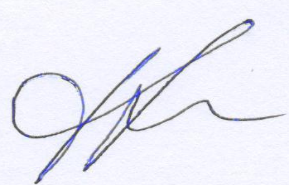 